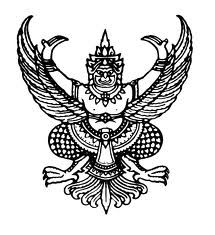 คำสั่งองค์การบริหารส่วนตำบลหนองบัวดงที่ 169 / 2562เรื่อง    กำหนดงานและหน้าที่ความรับผิดชอบของส่วนราชการภายในองค์การบริหารส่วนตำบลหนองบัวดง...............................................................................		อาศัยอำนาจตามความในมาตรา  ๑๓  และมาตรา  ๑๔ ประกอบมาตรา  ๒๕  แห่งพระราชบัญญัติระเบียบงานบริหารงานบุคคลส่วนท้องถิ่นพ.ศ.  ๒๕๕๒  ประกอบกับมาตรฐานทั่วไปเกี่ยวกับการบริหารงานบุคคลขององค์การบริหารส่วนตำบลที่คณะกรรมการกลางพนักงานส่วนตำบล  (ก.อบต.) กำหนดคณะกรรมการพนักงานส่วนตำบลจังหวัดศรีสะเกษในการประชุมครั้งที่ ๕ /  ๒๕๔๕  เมื่อวันที่  ๒๔  พฤษภาคม ๒๕๕๔ ได้มีมติประกาศกำหนดหลักเกณฑ์และเงื่อนไขเกี่ยวกับการบริหารงานบุคคลสำหรับพนักงานส่วนตำบลและลูกจ้างองค์การบริหารส่วนตำบลเรื่องการแบ่งอำนาจหน้าที่และความรับผิดชอบของพนักงานส่วนตำบลและลูกจ้างองค์การบริหารส่วนตำบล		เนื่องจากองค์การบริหารส่วนตำบลหนองบัวดง  ได้รับโอน (ย้าย) พนักงานส่วนตำบลหลายตำแหน่ง จึงต้องมีการปรับเปลี่ยนตำแหน่งผู้ปฏิบัติหน้าที่ของส่วนราชการใหม่และเพื่อให้การกำหนดงานและหน้าที่ความรับผิดชอบสอดคล้องกับตำแหน่งงานจึงขอยกเลิกคำสั่งองค์การบริหารส่วนตำบลหนองบัวดง ที่93 / 2562ลงวันที่ 5 มิถุนายน 2562เรื่องกำหนดงานและหน้าที่ความรับผิดชอบของส่วนราชการภายในองค์การบริหารส่วนตำบลหนองบัวดงและให้ใช้คำสั่งนี้แทนซึ่งองค์การบริหารส่วนตำบลหนองบัวดงได้พิจารณาแล้วจึงขอมอบหมายอำนาจหน้าที่และความรับผิดชอบของแต่ละคนภายในองค์การบริหารส่วนตำบลหนองบัวดงใหม่  ดังต่อไปนี้ให้  นายสุพรรณ์ จันทาทองตำแหน่งปลัดองค์การบริหารส่วนตำบล(นักบริหารงานท้องถิ่น ระดับกลาง)  เลขที่ตำแหน่ง55 – 3 - ๐0 – 11๐๑ – ๐๐๑และมี นางสาวชลดา  สายสมุทร ตำแหน่ง  รองปลัดองค์การบริหารส่วนตำบล   (นักบริหารงานท้องถิ่น  ระดับต้น)   เลขที่ตำแหน่ง   55  - 3 – 00 – 1101 – 002รักษาราชการแทนปลัดองค์การบริหารส่วนตำบล ในกรณีปลัดองค์การบริหารส่วนตำบลไม่อยู่หรือไม่สามารถปฏิบัติราชการได้ ลำดับที่ ๑ และเป็นผู้ช่วยเหลือและมีหน้าที่ความรับผิดชอบดังนี้ ๑. รับผิดชอบควบคุมการปฏิบัติราชการประจำในองค์การบริหารส่วนตำบล กำหนดแนวทางและแผนการปฏิบัติราชการขององค์การบริหารส่วนตำบล ในด้านการบริหารและด้านกฎหมายพิจารณาศึกษา วิเคราะห์ ทำความเห็นเสนอแนะและบังคับบัญชาสั่งการ โดยความเห็นชอบของนายกองค์การบริหารส่วนตำบลและลำดับความสำคัญของแผนการปฏิบัติราชการประจำปีของส่วน ราชการในองค์การบริหารส่วนตำบลให้เป็นไปตามนโยบายของนายกองค์การบริหารส่วนตำบล รวมทั้งกำกับ เร่งรัด ติดตามและประเมินผลการปฏิบัติราชการของส่วนราชการในองค์การบริหารส่วนตำบล๒. เป็นผู้บังคับบัญชาพนักงานส่วนตำบล และพนักงานจ้างขององค์การบริหารส่วนตำบลรองจากนายกองค์การบริหารส่วนตำบล ตามที่องค์การบริหารส่วนตำบลได้กำหนดโครงสร้างการแบ่งส่วนราชการภายใน ออกเป็น ๕ ส่วนราชการ คือ สำนักปลัด , กองคลัง , กองช่าง , กองการศึกษา ศาสนาและวัฒนธรรม , กองสวัสดิการสังคม๓. ควบคุม ตรวจสอบ ติดตาม ประสานงาน วางแผน มอบหมายงาน วินิจฉัย สั่งการควบคุมการทำงานแก้ไขปัญหาข้อขัดข้อง ตลอดจนให้คำปรึกษา แนะนำ ชี้แจง ปรับปรุง ติดตามประเมินผลในการปฏิบัติงานของพนักงานส่วนตำบล พนักงานจ้าง ให้เป็นไปตามอำนาจหน้าที่ กฎหมาย ระเบียบข้อบังคับและหนังสือสั่งการ/4. ปฏิบัตินโยบาย.....................- 2 –๔. ปฏิบัติตามนโยบายของแผนงานที่สภาองค์การบริหารส่วนตำบลกำหนดให้เป็นไปตามระเบียบ กฎหมาย ที่เกี่ยวข้อง๕. ตรวจสอบควบคุมการปฏิบัติหน้าที่ ซึ่งเป็นอำนาจหน้าที่ขององค์การบริหารส่วนตำบลเช่น การบริหารงานบุคคล งานธุรการ งานการเงินและบัญชี งานนิติการ งานประชาสัมพันธ์ งานทะเบียนงานนโยบายและแผน งานรักษาความสงบเรียบร้อย งานพัสดุ งานระเบียบและสัญญา งานรักษาความสะอาดและจัดระเบียบชุมชน งานจัดประชุมท ารายงานและบันทึกเรื่องเสนอที่ประชุม งานติดต่อกับบุคคลและหน่วยงานต่างๆ งานข้อมูลสถิติ เป็นต้น๖. ตรวจสอบ ตรวจคุม พิจารณาวางแผนอัตรากำลังเจ้าหน้าที่และงบประมาณขององค์การบริหารส่วนตำบล๗. ควบคุมดูแลงานการเลือกตั้งและการเลือกตั้งซ่อม๘. ควบคุมดูแลการดำเนินงานสาธารณสุขและสิ่งแวดล้อม ให้เป็นตามตาม พ.ร.บ.สาธารณสุข และระเบียบการบริหารกองทุนหลักประกันสุขภาพระดับท้องถิ่นหรือพื้นที่ตำบลหนองบัวดง และระเบียบกฎหมายต่างๆ ที่เกี่ยวข้องในการปฏิบัติราชการขององค์การบริหารส่วนตำบล๙. ควบคุมดูแลทรัพย์สินขององค์การบริหารส่วนตำบล๑๐. ปฏิบัติงานอื่นที่เกี่ยวข้องและตามที่ได้รับมอบหมายจากผู้บริหารองค์การบริหารส่วนตำบล โดยชอบด้วยกฎหมาย		ในการนี้  องค์การบริหารส่วนตำบลหนองบัวดง  จึงแบ่งงานและมอบหมายหน้าที่ความรับผิดชอบภายในองค์การบริหารส่วนตำบลหนองบัวดง   ทั้ง  5 ส่วนราชการดังนี้	1. สำนักงานปลัดองค์การบริหารส่วนตำบลนางสำราญ โพลังกา ตำแหน่ง หัวหน้าสำนักงานปลัด (นักบริหารงานงานทั่วไป ระดับต้น)  เลขที่ตำแหน่ง  55 – 3 –01-2101-001  เป็นผู้บังคับบัญชาชั้นต้นและกำกับดูแลมีหน้าที่ความรับผิดชอบ   ดังนี้1) พิจารณา ศึกษา วิเคราะห์ ทำความเห็น สรุปรายงาน เสนอแนะ และดำเนินการปฏิบัติงานที่ต้องใช้ความชำนาญพิเศษเกี่ยวกับงานบริหารทั่วไปหรืองานเลขานุการ โดยควบคุมตรวจสอบการจัดการงานต่างๆ หลายด้าน เช่น งานธุรการ งานบุคคล งานนิติการ งานประชาสัมพันธ์ งานนโยบายและแผน งานควบคุมและส่งเสริมการท่องเที่ยว งานรักษาความสงบเรียบร้อย งานจัดระบบงาน งานจัดพิมพ์และแจกจ่ายเอกสาร งานระเบียบและสัญญา งานรวบรวมข้อมูลสถิติ งานแปลเอกสาร งานเตรียมเรื่องและเตรียมการสำหรับการประชุม งานบันทึกเรื่องเสนอที่ประชุม งานท ารายงานการประชุมและรายงานอื่นๆงานติดต่อกับหน่วยงานและบุคคลต่างๆ ทั้งในประเทศและต่างประเทศ การติดตามผลการปฏิบัติตามคำสั่งหัวหน้าส่วนราชการ งานติดตามผลงาน เป็นต้น2) ตอบปัญหาและชี้แจงเรื่องต่างๆ เกี่ยวกับงานในหน้าที่ ฝึกอบรมและให้คำปรึกษาแนะนำในการปฏิบัติงานแก่เจ้าหน้าที่ระดับรองลงมา3) เข้าร่วมประชุมคณะกรรมการต่างๆ ตามที่ได้รับแต่งตั้งเข้าร่วมประชุมในการกำหนดนโยบายและแผนงานของส่วนราชการที่สังกัดในฐานะหัวหน้าหน่วยงาน4) กำหนดนโยบายการปฏิบัติงาน พิจารณางานอัตรากำลังเจ้าหน้าที่และงบประมาณของหน่วยงานที่รับผิดชอบ5) ติดต่อประสานงาน วางแผน มอบหมายงาน วินิจฉัย สั่งการ ควบคุม ตรวจสอบคำปรึกษาแนะนำ ปรับปรุงแก้ไข ติดตามประเมินผลและแก้ปัญหาข้อขัดข้องในการปฏิบัติงานในหน่วยงานที่รับผิดชอบ6) ปฏิบัติงานอื่นที่เกี่ยวข้องและตามที่ได้รับมอบหมายจากผู้บังคับบัญชา โดยชอบด้วยกฎหมาย7) เป็นผู้ปกครองบังคับบัญชาพนักงานส่วนตำบล และพนักงานจ้าง และรับผิดชอบควบคุมดูแล การปฏิบัติราชการประจำในส่วนราชการสำนักปลัดองค์การบริหารส่วนตำบล ตามที่องค์การบริหารส่วนตำบลได้แบ่งส่วนราชการภายใน ออกเป็น ๖ ฝ่าย ดังนี้
/ 7) เป็นผู้ปกครองบังคับบัญชา.....................- 3 –1. ฝ่ายบริหารงานทั่วไปมอบหมายให้นางสายฝน  วรรณวงษ์  ตำแหน่ง  นักจัดการงานทั่วไป ระดับปฏิบัติการ  เลขที่ตำแหน่ง 55 -  3 – 01 - 3101– 001 เป็นเจ้าหน้าที่รับผิดชอบโดยมี และจ่าสิบเอกสิทธิพงษ์  จันทะสิทธิ์ ตำแหน่ง เจ้าพนักงานธุรการ  ระดับปฏิบัติงาน เลขที่ตำแหน่ง  55 – 3 – 01 – 4101 – 001 และนางสาวสุรีกิตต์จิตตำนาน ตำแหน่ง ผู้ช่วยเจ้าพนักงานธุรการ(ตามภารกิจ) และนายทรงศักดิ์  เนื่องแนวน้อย ตำแหน่ง ผู้ช่วยเจ้าพนักงานธุรการ(ตามภารกิจ)เป็นผู้ช่วยมีหน้าที่ความรับผิดชอบเกี่ยวกับ (งาน)   ดังต่อไปนี้		-    งานบริหารงานทั่วไปปฏิบัติงานเกี่ยวกับบริหารงานทั่วไปหรือเลขานุการ พิจารณา ศึกษา วิเคราะห์ทำความเห็น สรุปรายงาน เสนอแนะ โดยปฏิบัติหน้าที่อย่างใดอย่างหนึ่ง  หรือหลายอย่าง เช่น งานธุรการ งานสัญญา งานบุคคล งานจัดระบบงาน งานการเงินและบัญชี งานพัสดุ งานจัดพิมพ์และแจกจ่ายเอกสาร งานระเบียบแบบแผน งานรวบรวมข้อมูลสถิติ  หรือปฏิบัติงานเขานุการ เช่น ร่างหนังสือโต้ตอบ แปลเอกสาร กำกับควบคุมการเตรียมการประชุม บันทึกเสนที่ประชุม ทำรายงานการประชุมและรายงานอื่น ๆ ทำเรื่องติดต่อกับหน่วยงานและบุคคลต่าง ๆ ติดตามผลการปฏิบัติคำสั่งหัวหน้าส่วนราชการเป็นต้น ฝึกอบรมและให้คำปรึกษา แนะนำในการปฏิบัติงานแก่เจ้าหน้าที่ระดับรองลงมา ตอบปัญหาชี้แจงเรื่องต่าง ๆ เกี่ยวกับงานในหน้าที่ และงานจัดเตรียมการเลือกตั้ง และปฏิบัติหน้าที่อื่นที่ได้รับมอบหมาย-  งานสารบรรณ  ปฏิบัติงานที่เกี่ยวกับการบริหารเอกสาร  เริ่มตั้งแต่ การจัดทำ การรับ การส่ง  การเก็บรักษา  การยืม   จนถึงการทำลาย  ฯลฯ-  งานการเจ้าหน้าที่   ปฏิบัติงานด้านบริหารบุคคล    ดำเนินการเกี่ยวกับการบริหารงานบุคคลให้เป็นไปอย่างมีประสิทธิภาพ   ถูกต้อง  ตามระเบียบและกฎเกณฑ์  ให้ข้อมูล คำแนะนำ   ตอบข้อซักถาม  และมีหน้าที่เตรียม  และจัดสถานที่สำหรับการประชุม  และการจัดกิจกรรมต่าง ๆ ให้เรียบร้อยเริ่มตั้งแต่การวางแผนอัตรากำลัง  การจัดโครงการฯ   การกำหนดขนาด  อปท. การเลื่อนขั้นเงินเดือน หลักเกณฑ์การจ่ายเงินตอบแทนพิเศษ  สวัสดิการ  และสิทธิประโยชน์  การบรรจุแต่งตั้ง  การเลื่อนระดับ  การโอน  การย้าย  การรับโอน  การบริหารงานบุคคลสำหรับพนักงานจ้าง  และลูกจ้าง  การแข่งขัน  การสอบคัดเลือก  การคัดเลือก  ฯลฯงานตรวจสอบภายใน ปฏิบัติงานวางแผนการควบคุมภายใน การติดตามประเมินผลการควบคุมภายในหน่วยงาน   และระดับองค์กร  และงานอื่น ๆ ที่เกี่ยวข้องงานเลือกตั้งและทะเบียนข้อมูลปฏิบัติงานด้านการดำเนินการเลือกตั้ง  ให้เป็นไปตามพระราชบัญญัติสภาตำบลและองค์การบริหารส่วนตำบล   พ.ศ.  ๒๕๓๗ และได้รับมอบหมายจากผู้บังคับบัญชาเช่นการเลือกตั้งสมาชิกสภาผู้แทนราษฎร์  เลือกตั้งสมาชิกวุฒิสภาฯ เลือกตั้งนายกองค์การบริหารส่วนจังหวัด   เลือกตั้งนายกองค์การบริหารส่วนตำบล  เป็นต้น2. ฝ่ายนโยบายและแผนมอบหมายให้   นายต่อศักดิ์   ศรีแก้ว  ตำแหน่งนักวิเคราะห์นโยบายและแผน  ระดับปฏิบัติการเลขที่ตำแหน่ง 55-3–11- 3103– 001เป็นเจ้าหน้าที่รับผิดชอบโดยมีนายทรงศักดิ์   เนื่องแนวน้อย ตำแหน่ง  ผู้ช่วยเจ้าพนักงานธุรการ (ตามภารกิจ)   เป็นผู้ช่วย โดยมีหน้าที่ความรับผิดชอบเกี่ยวกับ  (งาน)   ดังต่อไปนี้ งานนโยบายและแผนพัฒนา ปฏิบัติงานเกี่ยวกับการวิเคราะห์นโยบายและแผน  วิเคราะห์วิจัย  ประสานแผน  ประมวลแผน   เพื่อเสนอแนะ เพื่อประกอบการกำหนดนโยบาย  จัดทำแผนหรือโครงการติดตามประเมินการดำเนินงานแผนและโครงการต่าง ๆ  ซึ่งอาจเป็นนโยบายแผนงานและโครงการทางเศรษฐกิจ   สังคม  การเมือง  การบริหาร  ทั้งนี้  อาจเป็นนโยบายแผนงาน  อบต.  แผนอำเภอ  แผนงานจังหวัด งานวิชาการ  ปฏิบัติงานเกี่ยวกับการเขียนเพื่ออธิบาย  เรื่อง   เกี่ยวกับการจัดกิจกรรม  หรือโครงการต่าง ๆ  ขององค์การบริหารส่วนตำบลหนองบัวดง หรือ  เรื่องที่ได้ศึกษาค้นคว้า   หรือแสดงความคิดเห็น / ให้คำแนะนำ.................................- 4 – ให้คำแนะนำ  ข้อคิด  หรือข้อเตือนใจ  โดยมีทฤษฎีหรือหลักการอย่างใดอย่างหนึ่งสนับสนุน มีแหล่งข้อมูล  แหล่งอ้างอิงและวิธีค้นคว้าที่เป็นระบบ ในการนำเสนอโดยอธิบายเนื้อหาและขยายความอย่างชัดเจน เพื่อประชาสัมพันธ์ให้กับประชาชนได้รับทราบและเข้าใจง่ายงานข้อมูลข่าวารของทางราชการปฏิบัติงานทางการประชาสัมพันธ์ ซึ่งมีลักษณะงานที่ปฏิบัติเกี่ยวกับการเผยแพร่ข่าวสาร  ความรู้ความเข้าใจ เผยแพร่สนับสนุนงานนโยบายขององค์การบริหารส่วนตำบล  เผยแพร่ศิลปวัฒนธรรมของชาติและท้องถิ่น   เป็นสื่อเชื่อมโยงระหว่างท้องถิ่นกับประชาชน  โดยผ่านช่อองทางต่าง ๆปฏิบัติเกี่ยวกับการบันทึกข้อมูล  การลงโปรแกรมต่าง ๆ  การดูแลรักษา แลดูคอมพิวเตอร์ของสำนักงานปลัด  อบต.  มีหน้าที่ดูแลเว็บไซด์ขององค์การบริหารส่วนตำบลหนองบัวดง  มีการนำข้อมูลกิจกรรม  โครงการ และเรื่องน่ารู้  หรือเรื่องที่เป็นประโยชน์  อื่น ๆ  เผยแพร่ให้ประชาชนได้รับทราบบนเว็บไซด์ของ  อบต.หนองบัวดง   มีหน้าที่ ตอบกระทู้ที่ประชาชนสอบถามมาในเว็บไซด์  พร้อมตรวจสอบความถูกต้องของข้อมูลก่อนเผยแพร่ประชาสัมพันธ์ทุกครั้งปฏิบัติงานด้านการรวบรวมข้อมูลข่าวสาร กฎหมาย  ระเบียบ  คำสั่ง และประกาศขององค์การบริหารส่วนตำบลหนองบัวดง  และของส่วนราชการอื่น ๆ ที่สำคัญ  และเป็นประโยชน์  เพื่อเผยแพร่ให้กับพนักงาน  และประชาชนได้รับทราบ พร้อมดูแลจัดศูนย์ข้อมูลข่าวสารขององค์การบริหารส่วนตำบลหนองบัวดง  ให้เป็นระเบียบ และแยกหมวดหมู่การจัดวางแฟ้มเอกสารและหนังสือให้สวยงาม  และค้นหาได้ง่ายงานงบประมาณ  ปฏิบัติงานเกี่ยวกับด้านงบประมาณ  เช่น  การจัดทำข้อบัญญัติงบประมาณรายจ่ายประจำปี   การโอนงบประมาณรายจ่าย   การแก้ไขเปลี่ยนแปลงคำชี้แจ้งงบประมาณรายจ่าย   การจ่ายขาดเงินสะสม   เงินสำรองจ่าย   และงานอื่น ๆ ที่เกี่ยวข้องฝ่ายกฎหมายและคดีมอบหมายให้ นายสุพรรณ์ จันทาทอง ตำแหน่ง ปลัดองค์การบริหารส่วนตำบล (นักบริหารงาน อบต. ระดับ 8) เลขที่ตำแหน่ง 55 – 3 -  ๐๑ – 1101 – ๐๐๑ เป็นหัวหน้าฝ่ายโดยมี นางสาวชลดา   สายสมุทร  ตำแหน่ง รองปลัดองค์การบริหารส่วนตำบล (นักบริหารงานท้องถิ่น  ระดับต้น)  เลขที่ตำแหน่ง 55 –3 – 00 - 1101-002และนางสำราญ   โพลังกา ตำแหน่งหัวหน้าหน้าสำนักงานปลัด (นักบริหารงานทั่วไประดับ ต้น)เลขที่ตำแหน่ง  55 – 3 – 01  – 2101 -001  เป็นผู้ช่วย  โดยมีหน้าที่ความรับผิดชอบเกี่ยวกับ (งาน)  ดังต่อไปนี้งานกฎหมายและนิติกรรมปฏิบัติงานตรวจสอบและจัดทำเอกสารที่เกี่ยวกับกฎหมาย ข้อสัญญา   ข้อตกลง  ระหว่างอบต.กับคู่สัญญา เพื่อให้เป็นไปตามระเบียบ กฎหมาย  หนังสือสั่งการ  มติครม. และ นโยบายของรัฐบาลปฏิบัติงานในการแก้ต่างคดี และชี้แจ้งข้อเท็จจริงเรื่องหรือความที่ฟ้องร้องหรือกล่าวหากันในทางกฎหมาย  ซึ่งต้องดำเนินการตามกระบวนวิธีพิจารณาความตามที่กฎหมายกำหนด  เช่น  คดีแพ่ง  คดีอาญา คดีปกครองเป็นผู้ติดต่อประสานงานจนแล้วเสร็จทุกกระบวนการงานร้องเรียนร้องทุกข์และอุทธรณ์ปฏิบัติงานในการรับเรื่องร้องทุกข์ และร้องเรียนต่าง ๆ และมีหน้าที่ส่งเรื่องดังกล่าวไปยังหน่วยงานที่รับผิดชอบ  พร้อมประสานและติดตามผลการดำเนินการแก้ปัญหาเรื่องร้องทุกข์ดังกล่าว   และจัดทำหนังสือแจ้งให้ผู้ร้องเรียนได้รับทราบงานข้อบัญญัติและระเบียบขององค์การบริหารส่วนตำบล    ปฏิบัติงานในการจัดทำข้อบัญญัติขององค์การบริหารส่วนตำบล  โดยให้สอดคล้องกับระเบียบ กฎหมาย ประกาศ และพระราชบัญญัติต่างๆที่เกี่ยวข้อง  เพื่อใช้เป็นข้อบังคับในตำบลให้เกิดความสงบสุข  และเป็นระเบียบเรียบร้อยปฏิบัติงานในการตรวจสอบการดำเนินงานการคลังหลายๆ  ด้านและอื่นๆ ที่เกี่ยวข้อง โดยให้ถูกต้องเป็นไปตามระเบียบที่กฎหมายกำหนดโดยเคร่งครัดฝ่ายป้องกันและบรรเทาสาธารณภัยมอบหมายให้  จ่าสิบเอกสิทธิพงษ์  จันทะสิทธิ์  ตำแหน่ง  เจ้าพนักงานธุรการ   ระดับปฏิบัติงาน  เลขที่ตำแหน่ง  55 – 3 – 01 – 4101 – 001  เป็นหัวหน้าฝ่าย โดยมีนายปฏิพัทธ์  เหล็กดีเศษ ตำแหน่ง/ พนักงานขับเครื่องจักรกลขนาดเบา....................................- 5 –พนักงานขับเครื่องจักรกลขนาดเบา (จ้างเหมาบริการ)เป็นผู้ช่วยมีหน้าที่ความรับผิดชอบเกี่ยวกับ (งาน)ดังต่อไปนี้งานอำนวยการ     ปฏิบัติงานในการรวบรวมข้อมูล   สถิติ   และเอกสารต่าง ๆ  ที่เกี่ยวข้องในฝ่ายพร้อมทั้งประชาสัมพันธ์ข้อมูลให้ประชาชนได้รับทราบ  และมีหน้าที่อำนวยความสะดวกต่าง ๆ  ให้กับผู้ที่มาติดต่อและรับบริการงานป้องกัน  ปฏิบัติงานในการเฝ้าระวังภัยต่างๆ  ภายในตำบล ป้องกันภัยไม่ให้เกิดขึ้น  หรือถ้าเกิดก็สามารถบรรเทาได้โดยเร็ว  เป็นผู้ประสานงานกับ  กำนัน  ผู้ใหญ่บ้าน   และหน่วยงานราชการอื่น ๆ  ที่เกี่ยวข้องในการวางแผนเตรียมความพร้อมในการป้องกันภัยต่าง ๆ  ภายในตำบล  และภายนอกตำบลตามที่หน่วยงานราชการอื่น ๆ ร้องขอ และเป็นผู้ดำเนินการจัดเตรียมการฝึกอบรมทบทวน  อปพร.  และวางแผนการจัดเวรยามระวังภัย  และงานอื่น ๆ ที่เกี่ยวข้องงานช่วยเหลือฟื้นฟู ปฏิบัติงานในการประสานงานกับผู้ประสบเหตุ  และหน่วยงานที่รับผิดชอบโดยตรง   เพื่อช่วยเหลือฟื้นฟูให้กับผู้ประสบภัย  ได้อย่างรวดเร็วงานกู้ภัยปฏิบัติงานในการกำหนดแผนกู้ภัยด้านต่าง ๆ โดยจัดให้มีอุปกรณ์ กู้ชีพ กู้ภัยให้พร้อมและมีการฝึกอบรมบุคลากรให้มีความรู้ในการกู้ภัยด้านต่าง ๆ เพื่อช่วยเหลือผู้ประสบภัย  ได้อย่างรวดเร็ว  เป็นผู้ประสานงานกับหน่วยงานต่าง ๆ  ที่เกี่ยวข้องในการช่วยเหลือกู้ภัยงานจัดระเบียบชุมชน   ปฏิบัติงานในการจัดระเบียบชุมชน     และประชุมร่วมกับผู้นำชุมชนในพื้นที่โดยใช้รูปแบบเข้มแข็ง สร้างจิตสำนึกร่วมกับประชาชน  และปลูกฝังอุดมการณ์รักชาติ ศาสนาและ พระมหากษัตริย์   รวมทั้งการสร้างความรู้ความเข้าใจการมีส่วนร่วมของประชาชน                   -    งานด้านยาเสพติด     ปฏิบัติงานเกี่ยวกับการควบคุม   ป้องกัน  ปราบปราม  ผู้ที่จำหน่ายยาเสพติด   และจัดส่งผู้ที่ติดยาเสพติดเข้ารับการบำบัดรักษา   มีการวางแผนนโยบายเกี่ยวกับยาเสพติด  และร่วมกับ  อปพร.  ออกตรวจตราความสงบเรียบร้อยภายในพื้นที่ประจำ5. ฝ่ายสาธารณสุขและสิ่งแวดล้อมและการเกษตรมอบหมายให้นางสาวชลดาสายสมุทร ตำแหน่งรองปลัดองค์การบริหารส่วนตำบล(นักบริหารงานท้องถิ่น ระดับต้น ) เลขที่ตำแหน่ง 55–3-00-1101-002เป็นหัวหน้าฝ่ายโดยมีนางสาวสุรีกิตต์  จิตตำนาน  ตำแหน่ง   ผู้ช่วยเจ้าพนักงานธุรการ (ตามภารกิจ)และนางสาวเยาวลักษณ์  สันโสภา ตำแหน่งผู้ช่วยเจ้าพนักงานการเกษตร (ตามภารกิจ)และนายทรงศักดิ์  เนื่องแนวน้อย ตำแหน่ง  ผู้ช่วยเจ้าพนักงานธุรการ  (ตามภารกิจ)  เป็นผู้ช่วยมีหน้าที่ความรับผิดชอบเกี่ยวกับ (งาน)  ดังต่อไปนี้งานธนาคารขยะรีไซด์เคิลตำบลหนองบัวดงปฏิบัติงานเกี่ยวกับการควบคุมดูแลเกี่ยวกับงานธนาคารขยะรีไซด์เคิลตำบลหนองบัวดงให้เป็นไปตามนโยบายของรัฐบาลงานด้านทรัพยากรธรรมชาติและสิ่งแวดล้อม  ปฏิบัติงานเกี่ยวกับการสงวน อนุรักษ์ และฟื้นฟูทรัพยากรธรรมชาติและสิ่งแวดล้อม  จัดการใช้ประโยชน์จากทรัพยากรธรรมชาติอย่างยั่งยืน  ตามที่มีกฎหมายกำหนดให้เป็นอำนาจหน้าที่ขององค์การบริหารส่วนตำบล		-  งานการเกษตรปฏิบัติงานเกี่ยวกับงานวางแผนและจัดทำโครงการตามแผนด้านการเกษตร  งานศูนย์บริการและถ่ายทอดเทคโนโลยีการเกษตรระดับตำบล  งานส่งเสริมให้ความรู้และให้บริการทางวิชาการเกี่ยวกับการเกษตรและเทคโนโลยีทางการเกษตร   การส่งเสริมอาชีพเกี่ยวเนื่องกับการเกษตร  งานสำรวจข้อมูลที่เกี่ยวข้องกับการเกษตร  งานติดต่อประสานการให้ความช่วยเหลือกรณีเกิดภัยพิบัติทางธรรมชาติในภาคการเกษตร งานปศุสัตว์  งานปรับปรุง บำรุงพันธ์ การขยายพันธ์พืช/ 6. ฝ่ายกิจการสภา อบต. ..........................................- 6 –6. ฝ่ายกิจการสภาอบต.มอบหมายให้ นายสุพรรณ์ จันทาทอง ตำแหน่ง ปลัดองค์การบริหารส่วนตำบล (นักบริหารงาน อบต. ระดับ 8) เลขที่ตำแหน่ง 55 – 3 -  ๐๑ – 1101 – ๐๐๑ เป็นหัวหน้าฝ่ายโดยมี นางสำราญ   โพลังกา ตำแหน่งหัวหน้าหน้าสำนักงานปลัด (นักบริหารงานทั่วไประดับ ต้น)เลขที่ตำแหน่ง 55–3– 1 –2101-001และนางสาวสุรีกิตต์  จิตตำนาน  ตำแหน่ง ผู้ช่วยเจ้าพนักงานธุรการ (ตามภารกิจ)  เป็นผู้ช่วย  มีหน้าที่รับผิดชอบดังนี้		๑) รับผิดชอบการพัฒนาศักยภาพของสมาชิกสภาองค์การบริหารส่วนตำบล เช่น การฝึกอบรม การสัมมนา การประชุมต่างๆ ซึ่งอยู่ในบทบาทหน้าที่ของสมาชิกสภาองค์การบริหารส่วนตำบล๒) รับผิดชอบงานสวัสดิการของผู้บริหารและสมาชิกสภาองค์การบริหารส่วนตำบล๓) งานอบรม ประชุม สัมมนา ศึกษาดูงาน ของผู้บริหารและสมาชิกสภาองค์การบริหารส่วนตำบลหนองบัวดง๔) การลา การขอมีบัตรประจำตัวผู้บริหารและสมาชิกสภาองค์การบริหารส่วนตำบลหนองบัวดง๕) งานทะเบียนประวัติของสมาชิกสภาองค์การบริหารส่วนตำบลหนองบัวดง๖) ควบคุมดูแลการจัดเตรียมเอกสารประกอบวาระการประชุมสภาองค์การบริหารส่วนตำบล เช่น การจัดเตรียมเอกสารการประชุม ห้องประชุมและอื่นๆ ที่เกี่ยวข้องในการประชุม7) ควบคุมดูแลการจัดทำรายงานการประชุมสภา8) ควบคุมดูแลการจัดทำโครงการรับรองสมาชิกสภาองค์การบริหารส่วนตำบลหนองบัวดง9) ควบคุมดูแลการโอนงบประมาณตามมติของสภาองค์การบริหารส่วนตำบลหนองบัวดง10) งานเลือกตั้งสมาชิกสภาองค์การบริหารส่วนตำบลและผู้บริหารองค์การบริหารส่วนตำบล11) ปฏิบัติงานอื่นที่เกี่ยวข้องหรือตามที่ได้รับมอบหมายจากผู้บังคับบัญชา
	นอกจากนั้น  ภายในสำนักงานปลัดองค์การบริหารส่วนตำบลหนองบัวดง ยังมีเจ้าหน้าที่ผู้รับผิดชอบงานต่าง ๆ  ดังนี้		๑ )   นายสังเวียน  บัวนิล  ตำแหน่ง  นักการภารโรง(พนักงานจ้างทั่วไป)มีหน้าที่รับผิดชอบ   งานเปิด – ปิดสำนักงาน   ทำความสะอาดภายนอกอาคารสำนักงานและทรัพย์สินของทางราชการ  ดูแลรักษาสภาพแวดล้อมภายนอกอาคารสำนักงาน    จัดการระบบเครื่องเสียงและระบบไฟฟ้าภายในอาคารสำนักงาน   จัดการงานช่างต่าง ๆ  บริเวณอาคารสำนักงาน  และงานอื่น ๆ  ที่เกี่ยวข้องตามที่ผู้บังคับบัญชามอบหมาย๒ ) นางบุญยืน  วงศ์วิลา  ตำแหน่ง คนงานทั่วไป (พนักงานจ้างทั่วไป)มีหน้าที่รับผิดชอบ งานดูแลรักษาความสะอาดสำนักงานภายในอาคารสำนักงานและทรัพย์สินของทางราชการ  ดูแลรักษาสภาพแวดล้อมภายในอาคารสำนักงาน  ตลอดจนอำนวยความสะดวกให้บุคคลที่มาติดต่อภายในสำนักงานและงานอื่น ๆ ที่เกี่ยวข้องตามที่ได้รับมอบหมาย3)  นายแถวเสเร ตำแหน่งคนดูแลสวน(จ้างเหมาบริการ)มีหน้าที่งานดูแลตกแต่งสวนหย่อมบริเวณที่ทำการองค์การบริหารส่วนตำบลและงานอื่น ๆ ที่เกี่ยวข้องหรือตามที่ได้รับมอบหมาย2.กองคลังนางพูนทรัพย์นาคาแก้ว ตำแหน่งนักวิชาการเงินและบัญชี  ระดับชำนาญการ เลขที่ตำแหน่ง 55- 3 - ๐๔  - 3201 – ๐๐๑ รักษาราชการแทนผู้อำนวยการกองคลัง  (นักบริหารการคลัง ระดับต้น )  เลขที่ตำแหน่ง  55 – 3 - 00-2102-001เป็นผู้บังคับบัญชาชั้นต้นของกองคลังโดยมีหน้าที่รับผิดชอบพิจารณาศึกษาวิเคราะห์ทำความเห็นเสนอแนะและดำเนินการปฏิบัติงานบริหารงานคลังที่ต้องให้ความชำนาญโดยตรวจสอบการจัดการต่างๆเกี่ยวกับงานคลังหลายด้าน เช่น งานการคลังงานการเงินและบัญชีงานจัดเก็บรายได้งานรวบรวมสถิติและวิเคราะห์งบประมาณงานพัสดุ งานธุรการงานตรวจสอบรับรองความถูกต้องเบิกจ่ายเงินงานรับรองสิทธิการ/ เบิกเงินงบประมาณ...............................- 7 –เบิกเงินงบประมาณ การควบคุมการปฏิบัติเกี่ยวกับการเบิกจ่ายเงิน  การเก็บรักษาทรัพย์สินที่มีค่าและหลักฐานการแทนตัวเงิน พิจารณาวินิจฉัยผลการปฏิบัติงาน ซึ่งจะต้องวางแผนงานด้านต่าง ๆให้การปฏิบัติงานของหน่วยงานสังกัดหน่วยงานคลังได้ปฏิบัติงานอย่างประสิทธิภาพ ตลอดจนควบคุมการตรวจสอบและประเมินผลการทำรายงานการประเมินผลการใช้จ่ายเงินงบประมาณพิจารณาปรับปรุงแก้ไขศึกษาวิเคราะห์เกี่ยวกับรายได้รายจ่ายจริง  ตรวจสอบรายงานการเงินและบัญชีต่างๆ  ตรวจสอบการเบิกจ่ายวัสดุครุภัณฑ์ การจัดซื้อ การจัดจ้าง ร่วมเป็นกรรมการต่าง ๆตามที่ได้รับมอบหมาย เช่น กรรมการรักษาเงิน   กรรมการตรวจการจ้าง   กรรมการตรวจรับพัสดุ   ฯลฯ   เสนอข้อมูลทางด้านการเงินและบัญชี ฯลฯ  โดยมีการแบ่งงานและมอบหมายหน้าที่ความรับผิดชอบภายในกองคลัง โดยแบ่งเป็น   ๔  ฝ่าย  ดังนี้ฝ่ายการเงินมอบหมายให้ นางสาวภูษณิศาชัยศิลาตำแหน่งนักวิชาการคลัง ระดับปฏิบัติการ เลขที่ตำแหน่ง  55 – 3 - ๐๔  -  3202 -  ๐๐๑  เป็นเจ้าหน้าที่รับผิดชอบซึ่งมีหน้าที่ความรับผิดชอบเกี่ยวกับ(งาน)  ดังต่อไปนี้ งานรับเงินเบิกจ่ายเงิน    ซึ่งมีรายละเอียดงานและการปฏิบัติดังต่อไปนี้จัดทำคำสั่งแต่งตั้ง  คณะกรรมการรับ  -  ส่งเงิน    และคณะกรรมการตรวจสอบการรับเงินประจำวันการรับเงินรายได้จากงานพัฒนาและการจัดเก็บรายได้  การรับเงินอุดหนุนทั่วไป  เงินอุดหนุนเฉาพะกิจ  หรือเงินจัดสรรต่าง ๆ  ตามใบนำส่งเงินและใบสรุปใบนำส่งเงินให้ตรงกับใบเสร็จรับเงินและนำฝากธนาคารทุกวันนำส่งเงินหักภาษี  ณ  ที่จ่าย  เงินประกันสังคม  เงินสมทบกองทุน  กบท.  หรือเงินอื่นใดให้ตรงตามกฎหมายกำหนดติดตามประสานให้ผู้รับรองสิทธิรับเงินตามเช็คมารับไปโดยเร็วต้องไม่เกิน๑๕  วันหลังจากผู้มีอำนาจลงนามในเช็คแล้ว  หรือดำเนินการนำออกไปจ่ายให้เสร็จสิ้นโดยเร็วการโอนเงินเดือนพนักงานเข้าธนาคารงานจัดทำฎีกาเบิกจ่ายเงิน   ซึ่งมีรายละเอียดงานและการปฏิบัติดังต่อไปนี้จัดทำฎีกาเบิกเงินของส่วนการคลัง รับฎีกาเบิกเงินจากส่วนต่าง ๆ ลงเลขรับฎีกาวันที่รับใบเบิกและนำส่งให้งานควบคุมงบประมาณตัดยอดเงินงบประมาณ3.การจัดทำฎีกาเบิกเงินตามงบประมาณ   ฎีกาเบิกเงินอกงบประมาณ   ฎีกาเงินสะสม  พร้อมทั้งรายละเอียดต่าง ๆ  ให้ครบถ้วนและจัดทำรายงานการจัดทำเช็ค   เขียนเช็คตามฎีกาเสนอผู้บริหารต่อไปดำเนินการเบิกตัดปีโครงการที่ดำเนินการไม่ทันในปีงบประมาณนั้น    หรือขออนุมัติจัดทำรายจ่ายค้างจ่ายแบบที่กำหนด/งานตรวจสอบการรับเงินรายได้..........................- 8 –งานตรวจสอบการรับเงินรายได้มีการตรวจสอบการรับเงินรายได้จากงานพัฒนาและการจัดเก็บรายได้   ตรวจสอบเงินโอนได้รับเงินจากกรมส่งเสริมการปกครองส่วนท้องถิ่น   ได้แก่  เงินอุดหนุนทั่วไปเงินอุดหนุนเฉพาะกิจ   ภาษีจัดสรรต่าง ๆ  ตามใบนำส่งและใบสรุปใบนำส่งเงินให้ตรงกับใบเสร็จรับเงินงานเก็บรักษาเงิน   ซึ่งมี่รายละเอียดงานและการปฏิบัติดังต่อไปนี้จัดทำคำสั่งแต่งตั้งคณะกรรมการการเก็บรักษาเงินเมื่อสิ้นเวลารับจ่ายเงิน   ให้ดำเนินการนำเงินที่ได้รับฝากธนาคารทั้งจำนวน/ 2. ฝ่ายบัญชี...................................- 8 - ฝ่ายบัญชีมอบหมายให้ นางพูนทรัพย์ นาคาแก้วตำแหน่งนักวิชาการเงินและบัญชีระดับชำนาญการเลขที่ตำแหน่ง  55- 3 - ๐๔  - 3201– ๐๐๑ เป็นเจ้าหน้าที่รับผิดชอบ โดยมี นางสาววันทนีย์ อภิวัฒนพันธุ์  ตำแหน่ง   ผู้ช่วยนักวิชาการเงินและบัญชี  (ตามภารกิจ)   เป็นผู้ช่วยซึ่งมีหน้าที่ความรับผิดชอบเกี่ยวกับ  (งาน)  ดังต่อไปนี้ งานทะเบียนการคุมเบิกจ่ายเงิน   ซึ่งมีรายละเอียดงานและการปฏิบัติดังต่อไปนี้ตรวจสอบรายรับที่รับเข้ามาว่าพอใช้จ่ายกับรายจ่ายที่จ่าย   หรือไม่   และประมานงานกับ  สำนัก/กอง และฝ่ายแผนงานงบประมาณ สำนักงานปลัด เพื่อเตรียมความพร้อมที่จะเบิกจ่าย  ตามแผนงาน / โครงการการจัดทำทะเบียนคุมต่าง ๆ   ได้แก่- ทะเบียนคุมเงินรายรับตรวจสอบกับเงินสดและเงินฝากธนาคารให้ถูกต้องตรงกัน- ทะเบียนคุมรายจ่ายตามงบประมาณตรวจสอบกับบัญชีเงินสดจ่ายและ Statement  ของธนาคารรวมทั้งสมุดรายจ่ายเช็คให้ถูกต้องตรงกัน		         - ทะเบียนคุมเงินค้ำประกันสัญญาตรวจสอบกับเงินสดรับ และสำเนาใบเสร็จรับเงินให้ถูกต้อง		- ทะเบียนคุมเงินสะสมจัดทำมาตรวจสอบกับสมุดเงินสดจ่าย   และบัญชีแยกประเภทถูกต้องตรงกัน		- จัดทำทะเบียนคุมเงิน   ส่วนลด ๖% ค่าใช้จ่าย ๕ %   และเงินนอกงบประมาณทุกประเภท ฯลฯ  ลงรับและตัดจ่ายให้เป็นปัจจุบัน		- จัดทำใบผ่านรายการบัญชีทั่วไป      ทุกครั้งที่มีการรับเงินที่ไม่ได้รับเงินสดเป็นเงินโอนต่างๆ  เช่น     ดอกเบี้ยเงินฝากธนาคาร        เงินโอนเจากกรมส่งเสริมการปกครองส่วนท้องถิ่น     ทำให้ใบผ่านรายการบัญชีมาตรฐาน ๑,๒  และใบผ่านรายการบัญชีมาตรฐาน  ๓  ทุกสิ้นเดือนและที่มีการปิดบัญชี 		- งานงบการเงินและงบทดรอง   ซึ่งรายละเอียดของงานและการปฏิบัติดังต่อไปนี้		๑. รับใบนำส่งจากฝ่าย (งาน)  การเงินนำมาลงบัญชีเงินสดรับและทะเบียนเงินรายรับ		๒. ตรวจสอบเงินภาษีจัดสรรที่งานการเงินได้รับมาจากสำนักงานท้องถิ่นจังหวัดศรีสะเกษนำมาลงบัญชีเงินสดรับ   (กรณีออกใบเสร็จรับเงิน)   นำใบผ่านรายการทั่วไป  (กรณีรับเงินโอนต่าง ๆ)  แล้วนำมาลงทะเบียนเงินรายรับ๓. จัดทำรายงานต่าง ๆ  ได้แก่		        -  การจัดทำรายงานประจำเดือน   ตามที่ระเบียบกำหนดให้เป็นปัจจุบัน		        -  การจัดทำงบแสดงฐานะการเงินเมื่อสิ้นปีงบประมาณ   ได้แก่  ปิดบัญชี   จัดทำงบแสดงผลการดำเนินงานจ่ายจากรายรับ   งบทรัพย์สิน   งบเงินสะสม   งบหนี้สิน   งบทดลองก่อนและหลังปิดบัญชี-  งานแสดงฐานะการเงิน   ซึ่งมีรายละเอียดและการปฏิบัติดังต่อไปนี้		๑. ตรวจสอบเงินงบประมาณและรายได้รับในภาพรวมของ  อบต.      กับฝ่ายแผนงานงบประมาณสำนักงานปลัดในทุกไตรมาส    ว่ามีเงินงบประมาณคงเหลือและรายได้รับ  ถูกต้องตรงกันหรือไม่   สำหรับกรณีใกล้สิ้นปีงบประมาณ    ให้ตรวจสอบทุกสิ้นเดือน   ทุกสัปดาห์  ตลอดระยะเวลาการเบิกจ่ายเพื่อสอบทานความถูกต้องป้องกันการเบิกจ่ายเงินเกินวงเงินงบประมาณที่ได้รับ   และการเบิกจ่ายผิดแผนงานโครงการงานอื่น ๆ  ที่ได้รับมอบหมาย		๒. การจัดทำรายงานที่ต้องส่งตามกำหนดเวลา    รวมถึงการรายงานตามหนังสือสั่งการต่าง ๆ  ให้รายงานตามกำหนดของหนังสือสั่งการ  หรือจัดทำรายงานให้ผู้บริหารทราบ   เช่น  การรายงานการใช้จ่ายเงินเป็นรายไตรมาส ฯลฯ/ งานรายงานผลการรับเงิน......................- 9 –		- งานรายงานผลการรับจ่ายเงิน   ซึ่งมีรายละเอียดของงานและการปฏิบัติดังต่อไปนี้		๑. การจัดทำรายงานเงินคงเหลือประจำวันทุกวันที่มีการรับ  –  จ่ายเงิน  เสนอให้คณะกรรมการเก็บรักษาเงิน  (ในกรณีมีเงินสดในมือ)   และเสนอให้ผู้บริหารทราบทุกวัน		๒. รายงานการรับจ่ายเงินอุดหนุนทั่วไป  อุดหนุนเฉพาะกิจ  เงินถ่ายโอน  และรายงานฐานะทางการเงินอื่น ๆ		- งานตรวจฎีกาและควบคุมงบประมาณ   ซึ่งมีรายละเอียดของงานและการปฏิบัติดังต่อไปนี้		๑. นำฎีกาที่  สำนัก / กอง  ส่งมาขอเบิกเงิน   ลงทะเบียนคุมงบประมาณในฐานะหน่วยงานผู้เบิกแล้วตรวจสอบยอดเงินถูกต้องตรงกับ  สำนัก / กอง ที่ขอเบิกหรือไม่   หากพบว่าวงเงินงบประมาณคงเหลือไม่ถูกต้องตรงกันให้รีบแจ้ง  สำนัก / กอง ผู้ขอเบิกเงิน   ตรวจสอบให้ถูกต้อง  กรณีมีเงินงบประมาณคงเหลือไม่เพียงพอ  ให้ส่งเรื่องคืน  สำนัก / กองเจ้าสังกัดดำเนินต่อไปนี้  กรณีตรวจพบว่างบประมาณแผนงานใดรายจ่ายใด  วงเงินงบประมาณใกล้หมด  ให้รีบแจ้งสำนัก / กอง เจ้าของงบประมาณและแจ้งสำนักงานปลัด ฝ่ายแผนงานงบประมาณดำเนินการต่อไป		๒. ตรวจสอบรับรองความถูกต้องการปฏิบัติตามระเบียบ กฎหมาย  ข้อบังคับ และมติคณะรัฐมนตรีที่เกี่ยวข้อง ของฎีกาที่   สำนัก / กอง ส่งขอเบิกเงิน แล้วลงชื่อรับรองความถูกต้องในฐานะผู้ตรวจสอบฎีกาและควบคุมงบประมาณ		๓.  ฝ่ายพัฒนาและจัดเก็บรายได้มอบหมายให้นางสาวกิตติยา  ทองไทยตำแหน่ง นักวิชาการจัดเก็บรายได้  ระดับปฏิบัติการเลขที่ตำแหน่ง55 – 3 -04 - 3203  -  ๐๐๑เป็นเจ้าหน้าที่รับผิดชอบ โดยมี  นางพิสมัย  ทอนศรี  ตำแหน่ง  ผู้ช่วยเจ้าพนักงานจัดเก็บรายได้  (ตามภารกิจ) เป็นผู้ช่วยซึ่งมีหน้าที่ความรับผิดชอบเกี่ยวกับ  (งาน)  ดังต่อไปนี้งานพัฒนาจัดเก็บรายได้ มีการวางแผนการจัดเก็บรายได้ และพิจารณาปรับปรุงหลักเกณฑ์การประเมินกำหนดค่ารายปีของภาษีโรงเรือนและที่ดิน  และรายได้อื่น ๆงานภาษีอากรค่าธรรมเนียมและค่าเช่ามีการจัดเก็บรายได้ที่องค์การบริหารส่วนตำบลหนองบัวดงจัดเก็บเอง   และเงินโอนทุกประเภทรับเงินรายได้   ออกใบเสร็จรับเงินพร้อมทั้งนำใบส่งเงินสรุปฯ  โดยประสานงานกับงานการเงินเรื่องการรับเงินดอนต่างจังหวัด   และกรมส่งเสริมการปกครองส่วนท้องถิ่น   นำมารวมในใบนำส่งก่อนส่งให้งานการเงิน  กรณีรับเงินสดหรือเงินเช็คต่างจังหวัดก่อนนำฝากธนาคารและส่งหลักฐานให้งานการบัญชีเพื่อจะใช้สอบยันให้ตรงกัน3.งานควบคุมกิจการการค้าและค่าปรับ  มีการจัดทำทะเบียนคุมลูกหนี้ค่าภาษี   ได้แก่   ภาษีโรงเรือนและที่ดิน    ภาษีบำรุงท้องที่    ภาษีป้าย   กิจการการค้าน่ารังเกียจและเป็นอันตรายต่อสุขภาพ  ลูกหนี้ค่าใบอนุญาตเก็บขยะมูลฝอย ฯลฯ4. งานทะเบียนควบคุมและเร่งรัดรายได้  ซึ่งมีรายละเอียดของงานและการปฏิบัติดังต่อไปนี้ตรวจสอบเอกสารหลักฐาน   รวมทั้ง  รายการรายละเอียดต่าง ๆ ของผู้มาชำระค่าภาษีทุกประเภทกับทะเบียนลูกหนี้ให้ถูกต้องครบถ้วนและทำให้เป็นปัจจุบันมีการจำหน่ายชื่อลูกหนี้ ลงเล่มที่   เลขที่ใบเสร็จรับเงิน   และวันที่รับชำระเงิน  ในทะเบียนลูกหนี้ทุกครั้งที่มีการรับเงินจำหน่ายลูกหนี้ค้างชำระออกจากบัญชี เร่งรัดการจัดเก็บรายได้มีการติดตามทวงหนี้จากลูกหนี้โดยตรงงานเร่งรัดจัดเก็บและตรวจสอบภาษีประจำเดือน  เช่น   ค่าภาษีบำรุงท้องที่ให้หมดไปโดยไม่มีค้างและดำเนินการตามขั้นตอน   พร้อมทั้งรายงานหนี้ค้างชำระงานจัดทำทะเบียน  ผท.๑  ผท.๒  ผท.๓  ผท.๔  ผท.๕  และ ผท.๖/ 5. จัดทำบัญชี................................- 10 –จัดทำ  ภบท.๑๙  บัญชี   งบหน้าและงบรายละเอียดค่าส่วนลด  ๖ %   เป็นประจำทุกเดือนพร้อมทั้งตรวจสอบกับงานการเงินถูกต้องตรงกัน4.  ฝ่ายทะเบียนทรัพย์สินและพัสดุมอบหมายให้  นายธนงศักดิ์   ขาวลาจันทร์  ตำแหน่ง นักวิชาการพัสดุระดับปฏิบัติการเลขที่ตำแหน่ง 55 – 3 - ๐๔ - 3204 -  ๐๐๑ เป็นเจ้าหน้าที่รับผิดชอบโดยมี  นางสาวรัตนาพร   อาจสาลี   ตำแหน่ง  คนงานทั่วไป (ทั่วไป)   เป็นผู้ช่วย ซึ่งมีหน้าที่ความรับผิดชอบเกี่ยวกับ    (งาน)  ดังต่อไปนี้งานทะเบียนทรัพย์สินและแผนที่ภาษี   มีการจัดเก็บและดูแลบำรุงรักษาแผนที่ภาษี  ทะเบียนทรัพย์สิน  และเอกสารข้อมูลต่าง ๆงานพัสดุ   ซึ่งมีรายละเอียดของงานและการปฏิบัติดังต่อไปนี้ ก่อนสิ้นเดือนกันยายนของทุกปี  ต้องแต่งคณะกรรมการตรวจสอบพัสดุประจำปีเสนอแต่งตั้งคณะกรรมการจำหน่ายพัสดุ   กรณีมีพัสดุที่ไม่ใช้หรือเลิกใช้เสื่อมสภาพและสูญหายไม่สามารถใช้การได้และจำหน่ายออกจากบัญชีหรือทะเบียนงานทะเบียนเบิกจ่ายวัสดุครุภัณฑ์และยานพาหนะ  คือ  การจัดทำบัญชีรับรายจ่ายวัสดุ   ทะเบียนครุภัณฑ์  ลงเลขรหัสที่ตัวครุภัณฑ์   การยืมพัสดุต้องทวงถามติดตามเมื่อครบกำหนดงานจัดซื้อจัดแจ้งตามแผนฯ  ซึ่งมีรายละเอียดของงานและการปฏิบัติดังต่อไปนี้จัดทำแผนการจัดหาพัสดุประจำปี   และแผนการปฏิบัติการจัดซื้อจัดจ้างตามแบบ ผด.๑  ผด.๒  ผด.๓  ผด.๔  และรายงานตามแบบ  ผด.๖  ดำเนินการจัดซื้อจัดจ้างตามแผนฯ  และขั้นตอนต่าง ๆ ตามระเบียบพัสดุ ฯลฯ๓. กองช่างมอบหมายให้  นายสุพรรณ์ จันทาทอง ตำแหน่งปลัดองค์การบริหารส่วนตำบล(นักบริหารงานท้องถิ่น ระดับกลาง) เลขที่ตำแหน่ง55 – 3 - ๐0 – 11๐๑ – ๐๐๑รักษาราชการแทนผู้อำนวยการกองช่าง(นักบริหารงานช่างระดับ  ต้น)  เลขที่ตำแหน่ง 55 – 3 - ๐๕  - 2103-  ๐๐๑ เป็นหัวหน้าผู้รับผิดชอบกำกับดูแลภายในกองช่าง มีพนักงานส่วนตำบลเป็นเจ้าหน้าที่รับผิดชอบพนักงานจ้างเป็นผู้ช่วย มีหน้าที่ความรับผิดชอบเกี่ยวกับงานธุรการ  การสำรวจ  ออกแบบ  การจัดทำข้อมูลด้านวิศวกรรม การจัดเก็บและทดสอบคุณภาพวัสดุงานออกแบบและเขียนแบบการตรวจสอบการก่อสร้างงานควบคุมอาคารงานเกี่ยวกับแผนการปฏิบัติงานด้านวิศวกรรมเครื่องจักรกลการรวบรวมประวัติตามควบคุมการปฏิบัติงานเครื่องจักรกลการควบคุมและการบำรุงรักษาเครื่องจักรกล และยานพาหนะงานเกี่ยวกับแผนงานการเก็บรักษาการเบิกจ่ายวัสดุอุปกรณ์อะไหล่และน้ำมันเชื้อเพลิง  งานสวนสาธารณะ งานสถานที่และไฟฟ้าสาธารณะ  ให้เป็นไปตามระเบียบ  กฎหมาย  และหนังสือสั่งการต่าง  ๆ   ที่เกี่ยวข้อง   โดยแบ่งส่วนราชการภายในกองช่าง   เป็น  ๔  ฝ่าย ดังนี้ฝ่ายก่อสร้างมอบหมายให้  นายสุพรรณ์   จันทาทอง ตำแหน่งลัดองค์การบริหารส่วนตำบล (นักบริหารงานท้องถิ่น ระดับกลาง)  เลขที่ตำแหน่ง 55 – 3 - ๐0 – 11๐๑ – ๐๐๑รักษาราชการแทนผู้อำนวยการกองช่าง( นักบริหารงานช่างระดับ  ต้น)เลขที่ตำแหน่ง 55 – 3 - ๐๕  - 2103 -  ๐๐๑  เป็นหัวหน้าฝ่าย  (งาน )โดยมีนายอรุณ    บึงไกร    ตำแหน่ง นายช่างโยธา  ระดับ  ปฏิบัติงาน  เลขที่ตำแหน่ง  55 – 3 –  05 –  4701  –  001นายชูชัย   พบลาภ  ตำแหน่ง ผู้ช่วยนายช่างโยธา (ตามภารกิจ)  เป็นผู้ช่วย  มีรายละเอียดของงานและการปฏิบัติดังต่อไปนี้ งานธุรการ   รับผิดชอบเกี่ยวกับหนังสือรับ  -  ส่ง   ต่าง ๆ  ของส่วนโยธา/ 2. งานก่อสร้างและบูรณะถนน.......................- 11 –งานก่อสร้างและบูรณะถนน   งานก่อสร้างและบูรณะสะพาน  งานก่อสร้าง  งานปรับปรุงบูรณะและซ่อมแซมสิ่งก่อสร้างสาธารณะงานเกี่ยวกับแผนการปฏิบัติงาน   ด้านวิศวกรรมเครื่องจักรกล  การรวบรวมประวัติติดตามควบคุมการปฏิบัติงานเครื่องจักรกล    การควบคุมและบำรุงรักษาเครื่องจักรกลและยานพาหนะ   งานเกี่ยวกับงานการเก็บรักษา   การเบิกจ่ายวัสดุอุปกรณ์   อะไหล่  น้ำมันเชื้อเพลิงการสำรวจ   ออกแบบ   การจัดทำข้อมูลด้านวิศวกรรม  การจัดเก็บและทดสอบคุณภาพวัสดุ   งานออกแบบและเขียนแบบ   การตรวจสอบการก่อสร้างงานควบคุมอาคารให้เป็นไปตามกฎหมาย    ระเบียบและหนังสือสั่งการต่าง ๆ ที่เกี่ยวข้องงานสำรวจ    ออกแบบ   เขียนแบบต่าง ๆ   งานการก่อสร้าง    โดยได้รับอนุญาตตาม   พ.ร.บ.  ควบคุมอาคาร  พ.ศ.  ๒๕๒๒  แก้ไขเพิ่มเติมฯ  ตลอดจนกฎหมายอื่น ๆ  ที่เกี่ยวข้อง   การขุดดิน – ถมดิน  ตาม พ.ร.บ.  ขุดดินและถมดิน   รวมตลอดถึง  เรื่องร้องเรียนและเรื่องอื่น ๆ  ในพื้นที่หมู่  ๑ – ๙ปฏิบัติงานอื่น ๆ ที่ได้รับมอบหมายจากผู้บังคับบัญชาฝ่ายออกแบบและควบคุมอาคารมอบหมายให้  นายสุพรรณ์ จันทาทอง ตำแหน่งปลัดองค์การบริหารส่วนตำบล(นักบริหารงานท้องถิ่น ระดับกลาง)  เลขที่ตำแหน่ง 55 – 3 - ๐0 – 11๐๑ – ๐๐๑รักษาราชการแทนผู้อำนวยการกองช่าง(นักบริหารงานช่างระดับ  ต้น) เลขที่ตำแหน่ง 55 – 3 - ๐๕  -2103 -  ๐๐๑  เป็นหัวหน้าฝ่าย (งาน)  โดยมี นายอรุณ   บึงไกร   ตำแหน่ง นายช่างโยธา ระดับ ปฏิบัติงาน  เลขที่ตำแหน่ง  55 – 3 –  05 –  4701  –  001 นายชูชัย  พบลาภ  ตำแหน่ง ผู้ช่วยนายช่างโยธา  (ตามภารกิจ) เป็นผู้ช่วย   มีรายละเอียดของงานและการปฏิบัติดังต่อไปนี้งานสถาปัตยกรรม   และมัณฑนศิป์งานวิศวกรรม  การประมาณราคา  ร่วมพิจารณากำหนดวางแผนงานงบประมาณงานประเมินราคา   งานควบคุมการก่อสร้างอาคารงานบริการข้อมูล   และหลักเกณฑ์งานสำรวจ   ออกแบบ   เขียนต่าง ๆ  งานการก่อสร้าง   โดยได้รับอนุญาตตาม  พ.ร.บ.ควบคุมอาคาร  พ.ศ.  ๒๕๒๒  แก้ไขเพิ่มเติมฯ  ตลอดจนกฎหมายอื่น ๆ ที่เกี่ยวข้อง  การขุดดินและถมดินตาม  พ.ร.บ.ขุดดินและถมดิน  รวมถึง  เรื่องร้องเรียนและเรื่องอื่น ๆ ในพื้นที่ปฏิบัติงานอื่น ๆ  ที่รับมอบหมายจากผู้บังคับบัญชาฝ่ายประสานสาธารณูปโภคมอบหมายให้ นายสุพรรณ์ จันทาทองตำแหน่งปลัดองค์การบริหารส่วนตำบล  (นักบริหารงานท้องถิ่น ระดับกลาง) เลขที่ตำแหน่ง 55 – 3 - ๐0 – 11๐๑ – ๐๐๑รักษาราชการแทนผู้อำนวยการกองช่าง(นักบริหารงานช่างระดับ  ต้น)  เป็นหัวหน้าฝ่าย (งาน)  โดยมี  นายอรุณ    บึงไกร  ตำแหน่ง นายช่างโยธา  ระดับ   ปฏิบัติงาน   เลขที่ตำแหน่ง  55 – 3 –  05 –  4701  –  001,  นายกัมปนาทยอดศิริตำแหน่งผู้ช่วยนายช่างไฟฟ้า (ตามภารกิจ) ,นายชูชัย พบลาภตำแหน่งผู้ช่วยนายช่างโยธา(ตามภารกิจ),นายนพดล สานุสันต์ตำแหน่ง พนักงานจดมาตรน้ำ (ทั่วไป),นางสว่าง  สีนิกรณ์ตำแหน่ง ผู้ช่วยเจ้าพนักงานธุรการ(ตามภารกิจ) ,นายเทอดทูล    สังวัง  ตำแหน่ง พนักงานประจำสถานีสูบน้ำ (ถ่ายโอน) ,นายอุดร  ไชยมณี   ตำแหน่ง  พนักงานประจำสถานีสูบน้ำ (ถ่ายโอน),นายบริพัฒน์  ศรีภูมาตย์ ตำแหน่ง พนักงานประจำสถานีสูบน้ำ (ถ่ายโอน) ,นายปฏิพัทธ์  เหล็กดีเศษ ตำแหน่งพนักงานขับเครื่องจักรกลขนาดเบา(จ้างเหมาบริการ)เป็นผู้ช่วย  มีรายละเอียดของงานและการปฏิบัติดังต่อไปนี้งานขนส่งและวิศวกรรมจราจร/ 2. งานไฟฟ้าสาธารณะ..........................- 12 –งานไฟฟ้าสาธารณะ   งานประสานสาธารณูปโภคและกิจการประปา  งานประปาการระบายน้ำ  แก้ไขปัญหาน้ำท่วมขัง  การบำรุงรักษาคูคลองท่อระบายน้ำ  ทำการสำรวจพื้นที่และโครงการป้องกันน้ำท่วมขัง การจัดทำแผนโครงการบำรุงรักษาดูแลคลองสาธารณะ  แผนโครงการล้างท่อระบายน้ำและแผนการดูแลรักษาเครื่องจักร  เครื่องสูบน้ำ  อุปกรณ์เกี่ยวกับการระบายน้ำให้มีความพร้อมที่จะใช้ในการปฏิบัติงาน   ตลอดจนการแก้ไขเรื่อร้องเรียนเกี่ยวกับปัญหาน้ำท่วมขัง  การระบายน้ำและจัดตั้งงบประมาณขุดลอกคูคลอง   คูน้ำ   สร้างฝายทดน้ำ  สร้างทำนบ  เป็นต้นงานสำรวจ    ออกแบบ    เขียนแบบต่าง  ๆ   งานการก่อสร้าง   โดยได้รับอนุญาตตาม  พ.ร.บ.ควบคุมอาคาร  พ.ศ.  ๒๕๒๒  แก้ไขเพิ่มเติมฯ  ตลอดจนกฎหมายอื่นที่เกี่ยวข้อง การขุดดิน – ถมดิน  ตาม  พ.ร.บ.  ขุดดินและถมดิน  รวมตลอดถึงเรื่องร้องเรียนและเรื่องอื่น ๆ ในพื้นที่ปฏิบัติงานอื่น ๆ  ที่รับมอบหมายจากผู้บังคับบัญชาฝ่ายผังเมืองมอบหมายให้ นายสุพรรณ์  จันทาทองตำแหน่งปลัดองค์การบริหารส่วนตำบล (นักบริหารงานท้องถิ่น ระดับกลาง)  เลขที่ตำแหน่ง 55 – 3 - ๐0 – 11๐๑ – ๐๐๑รักษาราชการแทนผู้อำนวยการกองช่าง   (นักบริหารงานช่างระดับ ต้น)เลขที่ตำแหน่ง55 – 3 - ๐๕  - 2103 -  ๐๐๑เป็นหัวหน้าฝ่าย (งาน)โดยมีนายอรุณ  บึงไกร  ตำแหน่ง นายช่างโยธา ระดับ ปฏิบัติงาน เลขที่ตำแหน่ง 55 – 3 –  05 –  4701  –  001นายชูชัย  พบลาภ   ตำแหน่ง  ผู้ช่วยนายช่างโยธา (ตามภารกิจ) เป็นผู้ช่วย   มีรายละเอียดของงานและการปฏิบัติดังต่อไปนี้สำรวจแผนที่การกำหนด / การวางผังพัฒนาเมือง  งานควบคุมทางผังเมืองงานจัดรูปที่ดินและฟื้นฟูเมือง   กำหนดแนวเขตที่สาธารณะเพื่อขออนุญาตก่อสร้างอาคารการระวังชี้แนวเขตที่สาธารณะร่วมกับสำนักงานที่ดินฯงานจัดรูปที่ดินและฟื้นฟูเมืองกำหนดแนวเขตที่สาธารณะเพื่อขอการครองสิทธิ์ในที่สาธารณะ การบุกรุกที่ดินในที่สาธารณะการบุกรุกที่ดินให้เป็นที่สาธารณะดูแลตรวจสอบที่สาธารณะ    สิ่งสาธารณูปการ   เช่นถนน   ทางเท้า   คันดิน   สะพาน   ท่อระบายน้ำการตรวจสอบการขอใช้ที่สาธารณะ    การครองสิทธิ์ในที่สาธารณะ    ขออนุญาตเชื่อมทาง  สาธารณะ   การดำเนินคดีกับผู้บุกรุกที่สาธารณะ  การดูแลตรวจสอบรักษาที่สาธารณะสิ่งสาธารณูปการ   เช่น  ถนน   ทางเท้า   คันดิน   สะพาน   ท่อระบายน้ำปฏิบัติงานอื่น ๆ  ที่รับมอบหมายจากผู้บังคับบัญชา๔. กองการศึกษา   ศาสนา  และวัฒนธรรมมอบหมายให้นางสมบัติ  วรรณทวี ตำแหน่ง  ผู้อำนวยการกองการศึกษา  ศาสนา และวัฒนธรรม (นักบริหารงานการศึกษา  ระดับ ต้น)  เลขที่ตำแหน่ง  55 – 3 – 08 – 2017 – 001เป็นผู้บังคับบัญชาและกำกับดูแลมีหน้าที่ความรับผิดชอบงานเกี่ยวกับงานการศึกษาท้องถิ่นงานสังคมสงเคราะห์งานสันทนาการงานการศาสนางานขนบธรรมเนียมประเพณี  ศิลปวัฒนธรรม  งานศิลปกรรม  งานวางแผนการศึกษา   รวบรวมสถิติข้อมูลทางการศึกษา   งานนิเทศการศึกษางานตรวจโรงเรียน  งานเผยแพร่การศึกษา งานปรับปรุงโรงเรียน   งานขยายการศึกษาภาคบังคับ  โดยควบคุมหรือช่วยควบคุม   ตรวจสอบ  ติดตามผล ประเมินผลการปฏิบัติงานของเจ้าหน้าที่ผู้อยู่ใต้บังคับบัญชาจำนวนหนึ่ง   และปฏิบัติหน้าที่อื่นที่ได้รับมอบหมาย  โดยแบ่งส่วนราชการภายในกองการศึกษา   ศาสนาและวัฒนธรรม  เป็น  ๓  ฝ่าย ดังนี้/1 . ฝ่ายบริหารงานศึกษา................................- 13 –ฝ่ายบริหารงานศึกษามอบหมายให้ นางสมบัติ    วรรณทวี  ตำแหน่ง  ผู้อำนวยการกองการศึกษา ศาสนาและวัฒนธรรม (นักบริหารงานการศึกษา  ระดับต้น)เลขที่ตำแหน่ง 55 – 3 – 08 – 2017 - 001เป็นหัวหน้าฝ่าย(งาน) โดยมี และนายทัศนันท์   จันทะนาม ตำแหน่ง นักวิชาการศึกษา ระดับชำนาญการ เลขที่ตำแหน่ง  55 – 3 – 08 – 3803 - 001  นางพีรยาเกษมณีตำแหน่ง  ผู้ช่วยนักสันทนาการ(ตามภารกิจ)  เป็นผู้ช่วย  มีหน้าที่ความรับผิดชอบงานพิจารณาแผนอัตรากำลังและงบประมาณ งานวางแผน  งานควบคุมตรวจสอบให้คำปรึกษาด้านการศึกษางานนิเทศการศึกษา  งานเทคโนโลยีการศึกษา  งานลูกเสือและยุวกาชาด  งานประสานกับสถานศึกษาและหน่วยงานอื่น ๆรวมถึงการควบคุมตรวจสอบการปฏิบัติงานให้เป็นไปตามระเบียบกฎหมาย   และปฏิบัติหน้าที่อื่นที่ได้รับมอบหมายฝ่ายส่งเสริมการศึกษา ศาสนาและวัฒนธรรมมอบหมายให้นางสมบัติ วรรณทวี   ตำแหน่ง  ผู้อำนวยการกองการศึกษา ศาสนาและวัฒนธรรม(นักบริหารงานการศึกษา  ระดับ ต้น)  เลขที่ตำแหน่ง  55 – 3 – 08 – 2017 - 001 เป็นหัวหน้าฝ่าย(งาน) โดยมี และนางเวฬุวรรณชะบาตำแหน่ง ครูผู้ดูแลเด็ก ระดับ ค.ศ. 2 เลขที่ตำแหน่ง  55 – 3 – 0822 - 19483,นางกวีนา เด็กทองหลาง ตำแหน่ง ครูผู้ดูแลเด็ก ระดับ ค.ศ.1เลขที่ตำแหน่ง 55 – 3 – 0822 - 19482  และนางสาวสุจิตรตรา   คำผาย ตำแหน่ง ครูผู้ดูแลเด็ก ระดับ ค.ศ. 1 เลขที่ตำแหน่ง55 – 3 – 0822 – 19481  เป็นผู้ช่วยมีหน้าที่ความรับผิดชอบเกี่ยวกับงานพัฒนาศูนย์เด็กเล็ก งานวิเคราะห์วิจัย แนะแนววัดผลและประเมินผลการศึกษา งานสร้างพัฒนาหลักสูตรของวิชาการต่างๆการพัฒนาตำราเรียน การวางแผนการศึกษา  งานส่งเสริมประเพณีและวัฒนธรรม  งานกิจกรรมเด็กและเยาวชน งานกีฬาและนันทนาการ  งานส่งเสริมการท่องเที่ยว   และปฏิบัติหน้าที่อื่นที่ได้รับมอบหมายศูนย์พัฒนาเด็กเล็กขององค์การบริหารส่วนตำบลหนองบัวดงมอบหมายให้นางสมบัติวรรณทวี    ตำแหน่ง  ผู้อำนวยการกองการศึกษา  ศาสนาและวัฒนธรรม ระดับ ต้น  เลขที่ตำแหน่ง 55 – 3 – 08 – 2017 - 001เป็นหัวหน้าศูนย์พัฒนาเด็กเล็กมีหน้าที่ความรับผิดชอบเกี่ยวกับงานทางด้านการศึกษาของเด็กก่อนเข้าเรียนการดำเนินงานในศูนย์พัฒนาเด็กเล็กให้เป็นไปตามนโยบายและแผนงานที่วางไว้อย่ารงถูกต้องตามหลักวิชาการ ได้แก่งานบริหารงานบุคลากรและบริหารจัดการ งานอาคารสถานที่และสิ่งแวดล้อม  งานวิชาการและกิจกรรมตามหลักสูตรงานการมีส่วนร่วมและการสนับสนุนจากชุมชน งานธุรการ การเงินและพัสดุ งานจัดประสบการณ์เรียนรู้และส่งเสริมการเรียนรู้ด้วยวิธีการที่หลากหลาย  พัฒนาผู้เรียนให้มีคุณลักษณะที่พึงประสงค์ งานจัดทำแผน  การจัดประสบการณ์ การเรียนรู้ จัดทำวิจัยชั้นเรียน  จัดหา / ผลิตสื่อนวัตกรรมการเรียนรู้การสอน จัดทำเครื่องมือวัดและประเมินผล ประเมินพัฒนาการผู้เรียน   ประสานสัมพันธ์ระหว่างศูนย์พัฒนาเด็กเล็กกับผู้ปกครอง ชุมชน  และปฏิบัติหน้าที่อื่นที่ได้รับมอบหมาย และให้ นางเวฬุวรรณชะบาตำแหน่ง  ครูผู้ดูแลเด็กระดับ ค.ศ. 2 เลขที่ตำแหน่ง55 – 3 – 0822 – 19483,นางกวีนา เด็กทองหลาง  ตำแหน่ง  ครูผู้ดูแลเด็กระดับ ค.ศ. 1 เลขที่ตำแหน่ง 55 – 3 – 0822 – 19482 , นางสาวสุจิตรตรา  คำผาย ตำแหน่ง  ครูผู้ดูแลเด็ก  รดับ ค.ศ. 1เลขที่55 – 3 – 0822 – 19481, นางปราณี  สิงห์เทพ ตำแหน่ง ผู้ช่วยครูผู้ดูแลเด็ก (ตามภารกิจ)  และนางสาวพนิดา ขาววิเศษ ตำแหน่ง ผู้ช่วยครูผู้ดูแลเด็ก(ตามภารกิจ) เป็นผู้ช่วยมีหน้าที่ความรับผิดชอบเกี่ยวกับงานวิชาการของศูนย์พัฒนาเด็กเล็ก  การจัดประสบการณ์การเรียนรู้จัดทำวิจัยชั้นเรียน จัดหา/ผลิตสื่อนวัตกรรมการเรียนการสอน   จัดทำเครื่องมือวัดและประเมินผล   ประเมินพัฒนาการผู้เรียน งานระบบการดูแลช่วยเหลือนักเรียน   และปฏิบัติหน้าที่อื่นที่ได้รับมอบหมาย3.   ฝ่ายกิจการโรงเรียนมอบหมายให้นางสมบัติ วรรณทวี ตำแหน่ง  ผู้อำนวยการกองการศึกษา ศาสนาและวัฒนธรรม(นักบริหารงานการศึกษา  ระดับ ต้น)  เลขที่ตำแหน่ง  55 – 3 – 08 – 2017 - 001เป็นหัวหน้าฝ่าย/ โดยมี นางเวฬุวรรณ.......................- 14 –โดยมี นางเวฬุวรรณชะบาตำแหน่ง ครูผู้ดูแลเด็ก ระดับ ค.ศ. 2เลขที่ตำแหน่ง  55 – 3 – 0822 – 19483  , นางกวีนา  เด็กทองหลาง ตำแหน่งครูผู้ดูแลเด็กระดับ ค.ศ.1 เลขที่ตำแหน่ง  55 – 3 – 0822 – 19482, นางสาวสุจิตรตรา คำผาย  ตำแหน่งครูผู้ดูแลเด็กระดับ ค.ศ. 1 เลขที่ตำแหน่ง 55 – 3 – 0822 – 19481, นางปราณี สิงห์เทพ ตำแหน่งผู้ช่วยครูผู้ดูแลเด็ก(ตามภารกิจ),  นางสาวพนิดาขาววิเศษ ตำแหน่งผู้ช่วยครูผู้ดูแลเด็ก (ตามภารกิจ) เป็นผู้ช่วย  มีหน้าที่ความรับผิดชอบเกี่ยวกับงานตรวจตรา   สอดส่องดูแลความประพฤตินักเรียน งานเกี่ยวกับเด็กที่อยู่ในเกณฑ์การศึกษา  งานวิเคราะห์  วิจัย  งานประสานงานกับสถานศึกษา  ผู้ปกครองงานพลศึกษา งานทดสอบประเมินผลและตรวจวัดผล งานบริการและบำรุงสถานศึกษาและปฏิบัติหน้าที่อื่นที่ได้รับมอบหมายนอกจากนั้น ภายในส่วนการศึกษาศาสนาและวัฒนธรรมองค์การบริหารส่วนตำบลหนองบัวดง ยังมีเจ้าหน้าที่ผู้รับผิดชอบงานต่าง ๆ  ดังนี้๑ )   นางลำไย กายแก้ว ตำแหน่งแม่บ้าน(จ้างเหมาบริการ)มีหน้าที่รับผิดชอบงานดูแลรักษาความสะอาดภายในศูนย์พัฒนาเด็กเล็กและทรัพย์สินของทางราชการ  ดูแลรักษาสภาพแวดล้อมภายในอาคารสำนักงาน  ตลอดจนอำนวยความสะดวกให้บุคคลที่มาติดต่อภายในสำนักงานและงานอื่น ๆ ที่เกี่ยวข้องตามที่ได้รับมอบหมาย	2. )นางพิศ แดงบุญเรือง  ตำแหน่ง แม่บ้าน(จ้างเหมาบริการ)มีหน้าที่รับผิดชอบ งานดูแลรักษาความสะอาดภายในศูนย์พัฒนาเด็กเล็ก    และทรัพย์สินของทางราชการ  ดูแลรักษาสภาพแวดล้อมภายในอาคารสำนักงาน  ตลอดจนอำนวยความสะดวกให้บุคคลที่มาติดต่อภายในสำนักงานและงานอื่น ๆ ที่เกี่ยวข้องตามที่ได้รับมอบหมายกองสวัสดิการสังคมมอบหมายให้นางวิไลวรรณ  นาครินทร์ตำแหน่งผู้อำนวยการกองสวัสดิการสังคม(นักบริหารงานสวัสดิการสังคม ระดับ ต้น)เลขที่ตำแหน่ง  55 – 3 - 11 -  2105 -๐๐๑เป็นเจ้าหน้าที่รับผิดชอบ  โดยมี นางสาวแววตา    กาหลง  ตำแหน่ง  นักพัฒนาชุมชน   ระดับปฏิบัติการ เลขที่ตำแหน่ง  55 – 3 -11 -3801 – 001มีหน้าที่ความรับผิดชอบเกี่ยวกับ (งาน)  ดังต่อไปนี้ งานสวัสดิการสังคมปฏิบัติงานเกี่ยวกับการจัดทำโครงการช่วยเหลือในด้านต่าง ๆ ให้แก่สังคม  ประสานงานและร่วมมือกับหน่วยงานที่เกี่ยวข้องในด้านสวัสดิการสังคม ให้คำปรึกษาแนะนำด้านสวัสดิการสังคม   การสำรวจวิจัยสภาพปัญหาด้านสวัสดิการสังคมของชุมชน   ตลอดจนงานอื่นที่เกี่ยวข้องงานสุสานและฌาปนสถาน ปฏิบัติงานเกี่ยวกับด้านการจัดให้มีสุสานและฌาปนสถาน   การอนุญาตให้มีการจัดตั้งสุสานและฌาปนสถาน  การอนุญาตให้ใช้ฌาปนสถานและสถานที่บำเพ็ญกุศลศพ  การรับจดทะเบียนสมาคมฌาปนกิจสงเคราะห์    งานสถิติและทะเบียนสมาคมฌาปนกิจสงเคราะห์   งานตรวจสอบสมาคมฌาปนกิจสงเคราะห์   ตลอดจนงานอื่นที่เกี่ยวข้องงานพัฒนาชุมชนปฏิบัติงานเกี่ยวกับการฝึกอบรมและเผยแพร่ความรู้เกี่ยวกับการพัฒนาชุมชน   การจัดระเบียบชุมชน  ประสานงานและร่วมมือกับหน่วยงานต่าง ๆเพื่อนำบริการขั้นพื้นฐานไปสู่ชุมชน จัดทำโครงการช่วยเหลือด้านต่าง ๆ  ให้แก่ชุมชน  จัดเก็บข้อมูลความจำเป็นพื้นฐานและด้านสวัสดิการของชุมชน  สนับสนุนส่งเสริมด้านวิชาการแก่องค์กรในชุมชน  ตลอดจนงานอื่นที่เกี่ยวข้องงานกีฬาและสันทนาการปฏิบัติงานเกี่ยวกับการสำรวจรวบรวมข้อมูลสถิติเกี่ยวกับงานด้านกีฬาและสันทนาการ   การกำหนดแผนและการจัดการแข่งขันกีฬา  การส่งเสริมการออกกำลังกายของประชาชน   การส่งเสริมและสนับสนุนการจัดกิจกรรมสันทนาการ    การจัดฝึกอบรมด้านการกีฬา การจัดตั้งศูนย์กีฬา  สนามกีฬา   การดูแลรักษาและการขออนุญาตใช้สนามกีฬาและอุปกรณ์ต่างๆงานวิทยาศาสตร์การกีฬา ตลอดจนงานอื่นที่เกี่ยวข้องงานสังคมสงเคราะห์ ปฏิบัติงานเกี่ยวกับการสงเคราะห์ประชาชนผู้ทุกข์ยากขาดแคลนไร้ที่พึ่ง   การสงเคราะห์คนชรา  คนพิการและทุพพลภาพ   การให้คำปรึกษาแนะนำและเผยแพร่ความรู้ด้านสังคมสงเคราะห์/ การสงเคราะห์ผู้ประสบภัย.......................- 15 –   การสงเคราะห์ผู้ประสบภัยพิบัติต่าง ๆ ตลอดจนงานอื่นที่เกี่ยวข้องงานส่งเสริมอาชีพและพัฒนาสตรี   ปฏิบัติงานเกี่ยวกับการฝึกอบรมอาชีพสำหรับประชาชน   ส่งเสริมและสนับสนุนกลุ่มอาชีพในชุมชน   การฝึกอบรมทักษะอาชีพตามความต้องการของชุมชน   การส่งเสริมและพัฒนากลุ่มสตรี   ตลอดจนงานอื่นที่เกี่ยวข้องงานส่งเสริมการเกษตร  ปฏิบัติงานเกี่ยวกับงานวิชาการเกษตร  งานให้คำปรึกษา  แนะนำและสาธิตงานวิชาการเกษตร   งานส่งเสริมความรู้ด้านการเกษตร จัดทำโครงการช่วยเหลือด้านต่าง ๆ ให้แก่เกษตรกร   การจัดทำสถิติและข้อมูลด้านการเกษตร   ตลอดจนงานอื่นที่เกี่ยวข้องงานส่งเสริมปศุสัตว์ปฏิบัติงานเกี่ยวกับงานวิชาการปศุสัตว์และเทคโนโลยี  งานส่งเสริมปรับปรุง   ขยายพันธุ์สัตว์   งานเพาะพันธุ์และอนุบาลสัตว์  งานป้องกันรักษาโรคและกักสัตว์   จัดทำโครงการด้านการส่งเสริมปศุสัตว์   ตลอดจนงานอื่นที่เกี่ยวข้องงานวางแผนงานสาธารณสุข ปฏิบัติงานเกี่ยวกับการวางแผนด้านสาธารณสุข เพื่อให้สอดคล้องกับนโยบาย   ระเบียบกฎหมายหนังสือสั่งการที่เกี่ยวข้อง เพื่อเป็นแนวทางในการดำเนินการด้านสาธารณสุขให้เป็นด้วยความเรียบร้อยและมีประสิทธิภาพ พร้อมเป็นผู้ประสานงานกับหน่วยงานต่าง ๆ ที่เกี่ยวข้อง-  งานการประมวลและวิเคราะห์ข้อมูลสถิติเกี่ยวกับสาธารณสุข  ปฏิบัติงานเกี่ยวกับการตรวจสอบควบคุม   โรงฆ่าสัตว์  และการจำหน่ายเนื้อสัตว์ภายในพื้นที่      ให้ถูกต้อง     และเป็นไปตาม  พ.ร.บ.ควบคุมการฆ่าสัตว์และจำหน่ายสัตว์   พ.ศ.  ๒๕๓๕งานกองทุนประกันหลักสุขภาพปฏิบัติงานเกี่ยวกับการบริหารจัดการกองทุนหลักประกันสุขภาพ   การรายงานข้อมูล   การดำเนินงานผ่านระบบสารสนเทศ   การจัดประชุม   ประชาสัมพันธ์การดำเนินงานกองทุนฯ   และเป็นผู้ประสานงานกับหน่วยงานอื่น ๆ ที่เกี่ยวข้อง		ให้ผู้ที่ได้รับแต่งตั้งและมอบหมายงาน   ปฏิบัติหน้าที่ตามที่ได้รับมอบหมายโดยเคร่งครัด หากมีข้อขัดข้องหรืออุปสรรคในการทำงานให้แจ้งปลัดองค์การบริหารส่วนตำบล   ผ่านผู้บังคับบัญชาชั้นต้นทราบในเบื้องต้นและรายงานให้นายกองค์การบริหารส่วนตำบลหนองบัวดงพิจารณาดำเนินการต่อไปนี้			ทั้งนี้ตั้งแต่วันที่   1   เดือน  ตุลาคม  พ.ศ.   2562เป็นต้นไป				สั่ง   ณ   วันที่  1  เดือน ตุลาคม พ.ศ.  2562						(นายจรูณ   สาลีวัน)นายกองค์การบริหารส่วนตำบลหนองบัวดง